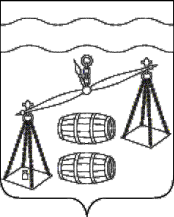 КАЛУЖСКАЯ  ОБЛАСТЬ                            СУХИНИЧСКИЙ  РАЙОН                                СЕЛЬСКАЯ  ДУМАСЕЛЬСКОГО  ПОСЕЛЕНИЯ«ДЕРЕВНЯ РАДОЖДЕВО»РЕШЕНИЕот  11.03.2021 г.                                                                            № 40Об отмене решения Сельской Думы сельского поселения «Деревня Радождево»№ 146 от   28.03.2013г. «Об утверждении Порядкаразмещения сведений о доходах, об имуществе и обязательствах имущественного характера лиц,замещающих должности муниципальной службыв органах администрации СП «Деревня Радождево»и членов их семей на официальном сайтеадминистрации МР «Сухиничский район» в информационно-телекомуникабельной сетиинтернет и представления этих сведенийсредствам массовой информации»      Руководствуясь Федеральным законом от 06.10.2003 № 131-ФЗ «Об общих принципах организации местного самоуправления в Российской Федерации», Уставом сельского поселения «Деревня Радождево»»,  Сельская Дума сельского поселения РЕШИЛА:1. Отменить решение Сельской Думы сельского поселения «Деревня Радождево» № 146 от   28.03.2013г. «Об утверждении Порядка размещения сведений о доходах, об имуществе и обязательствах имущественного характера лиц, замещающих должности муниципальной службы в органах администрации СП «Деревня Радождево» и членов их семей на официальном сайте администрации МР «Сухиничский район» в информационно-телекомуникабельной сети интернет и представления этих сведений средствам массовой информации»2. Настоящее Решение вступает в силу после его официального     обнародования.3. Контроль за исполнением настоящего Решения возложить на администрацию сельского поселения «Деревня Радождево».Глава сельского поселения«Деревня Радождево»                                                           Е.А.Мельник